Inscription au Marché de Noel 2023 de l’Association du Quartier d’Alt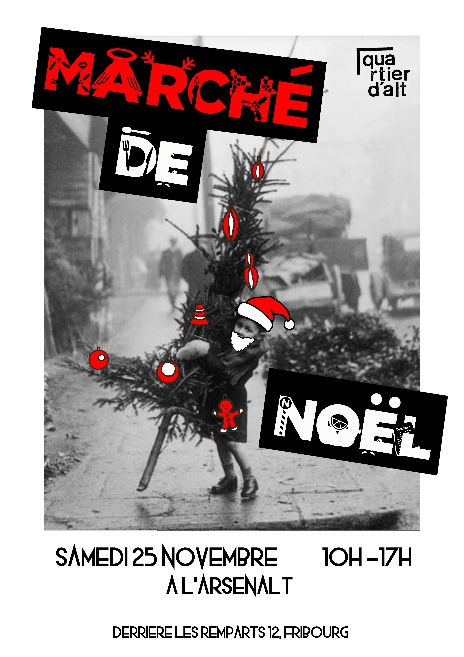 Quand : Samedi 25 novembre 2023, 10h-17hOù : à l’arsen’alt, Derrière les Remparts 12, 1700 FribourgCondition de participation : le 10% des ventes du jour sera reversé à une organisation caritative. Cette année, c’est l’association fribourgeoise Banc Public, qui aide les personnes démunies, qui a été choisie. Plus d’info ici :https://www.banc-public.ch/Matériel : Une table (120x80 cm) et une chaise sont à disposition sur place pour chaque participant·e.Ce formulaire ne garantit pas une participation, le nombre de places étant limité. Ce formulaire est à remplir et renvoyer avant le jeudi 12 octobre 2023 à sev.meier@hotmail.comNom et prénom :Email :Numéro de natel :Avez-vous déjà participé à une édition précédente ?Site web / Instagram (si existant) :Descriptif de la marchandise :S’agit-il d’un stand tenu par des enfants/ados du quartier ?